MinutesMeeting:	Scottish Infected Blood Support Scheme – Advisory GroupDate:		12th August 2021, 10:30 -12:00Location:	via TEAMSAttendees:Martin Bell (MB)		NHS National Services Scotland - Practitioner Services (Chair)Sally Richards	(SR)		NHS National Services Scotland - Practitioner ServicesKelly Watt (KW)		NHS National Services Scotland - Practitioner Services (Minutes)Michelle Kivlin (MK)		Scottish GovernmentSam Baker (SB)		Scottish GovernmentDavid Goldberg (DG)		NHS Public Health ScotlandApologies:Tommy Leggate (TL)		Scottish Infected Blood ForumJoyce Donnelly (JD)		Scottish Infected Blood ForumDan Farthing-Sykes (DFS)	Haemophilia ScotlandWelcome and ApologiesSR welcomed everyone to the meeting and took the group through the agenda.NOTE: MB advised that comments, feedback and questions were welcomed.  Both SR and MB were available to contact.Martin.Bell@nhs.scotSally.Richards@nhs.scotActions and Matters Arising from previous meeting held 8th April 2021The group went through the previous minutes and the actions were updated and minutes agreed. Group MembershipSB suggested that further membership for the group was sought.  Numbers had dwindled since Leon and Petra had left and, in order to keep the group quorate, further members to represent beneficiaries were required.  It was agreed that any new members should already be a member of the scheme or part of a representative group.  ACTION 053: SR agreed to engage with the SIBSS Community and add to the next newsletter. Feedback on IBI Session 18th May 20212021-06-22 Supplementary written statement of Martin Bell to the IBIMB reported that his statement from the IBI Session on 18th May 2021 had been circulated to the group for info to clarify a few points and for transparency.  He asked for any further questions or queries on the paper to be forwarded to him.  Scheme Update      SR updated the group on the scheme progress; 20210812 Advisory Group MeetingAdditional spend a big factor (around £10M!)Meeting to be held w/b 16th August 2021 to talk through numbers of eligible estates who have not yet applied for money, etc. and steps that could be taken to trace relatives of the relevant deceased beneficiaries.No noticeable impact group are eligible for £10k a year payment.  A few still to apply.  Further investigation required to contact the outstanding beneficiaries to check they had received the letter from SIBSS (around 20 people).Scottish Government UpdateSB reported the following:Revised guidance now on the SIBSS websiteIn addition to allowing remarried widows/partners to receive annual payments, Scottish Government has adopted a revised policy to allow those who are both bereaved and infected to claim 2 annual payments.New psychological service is now in place.  Currently working through arrangements i.e. data protection with NHS Boards.  Appointments to be made available very soon.Scottish Government hoping to increase threshold levels for one-off grants (currently under review) to allow more beneficiaries to claim.  Proposals to be put to ministers after stakeholder liaison has taken place.Clinical Update	DG advised there was no update since the April meeting.AOBNoneNext Meeting: 9th December 2021 at 10.30am.	Scottish Infected Blood Support Scheme – Advisory Group12th August 2021, 10:30-12:00, via TEAMSScottish Infected Blood Support SchemePractitioner ServicesEH12 9EB Email: NSS.SIBSS@nhs.netwww.nhsnss.org/SIBSS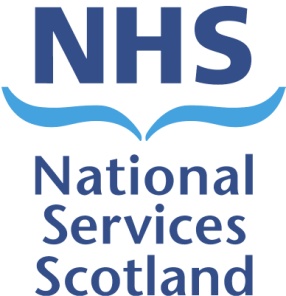 Action LogScottish Infected Blood Support SchemePractitioner ServicesEH12 9EB Email: NSS.SIBSS@nhs.netwww.nhsnss.org/SIBSSACTION NO.ACTION DETAILSOWNERDATE RAISEDTARGETDATEUPDATESSTATUS039 SR to approach NSS Comms colleagues for advice regarding comms accessibility.SR13/08/20ASAPUpdate 10/12/20 - Comms asked to provide capability or supply an agency if out-with their current capacity.  Norman Milligan from P&CFS currently working on the website accessibility.  SR to chase.Update 08/04/21 – SR reported new website launched but a few teething problems i.e. forms difficult to find.  Currently working on improving.  Has been made more accessible.  URL same as before. Self assessment guidance has been made into a video.  OngoingUpdate 11/08/21 – SR reported the website was now updated for accessibility.  CLOSECLOSED049Psychologist Service – TL/SIBF to raise awareness of availability of service through membershipTL08/04/21ASAPUpdate 11/08/21 – SR reported short survey will be distributed on 16th August 2021.  CLOSECLOSED050Stage 1 self-assessment categories – ALL to have a think about this and forward thoughts and comments to SB/MKALL08/04/21ASAPUpdate 11/08/21 – SR reported Clinical Review Group had agreed to retain the 3 categories.  CLOSECLOSED051Means Tested Discretionary Payment for Children (in England) - DFS and TL to look into potentially how many members could be affected (i.e. those with kids who would qualify) if added to Scottish Scheme.DFS/TL08/04/21ASAPUpdate 11/08/21 – SB advised not included in parity agreement with DHSC.  May be subject to further four nations discussions around discretionary payments (small and larger grants).   CLOSECLOSED052Demo Video - SR agreed to send a copy of the completed video (with voice recording) to the group for comment when finalised.SR08/04/21ASAPUpdate 11/08/21 – SR reported that the link about to be added to the website.  Website still to be tweaked to make it totally up to date.  CLOSECLOSED053Membership - SR agreed to engage with the SIBSS Community and add to the next newsletter.SR12/08/21ASAPOPEN054